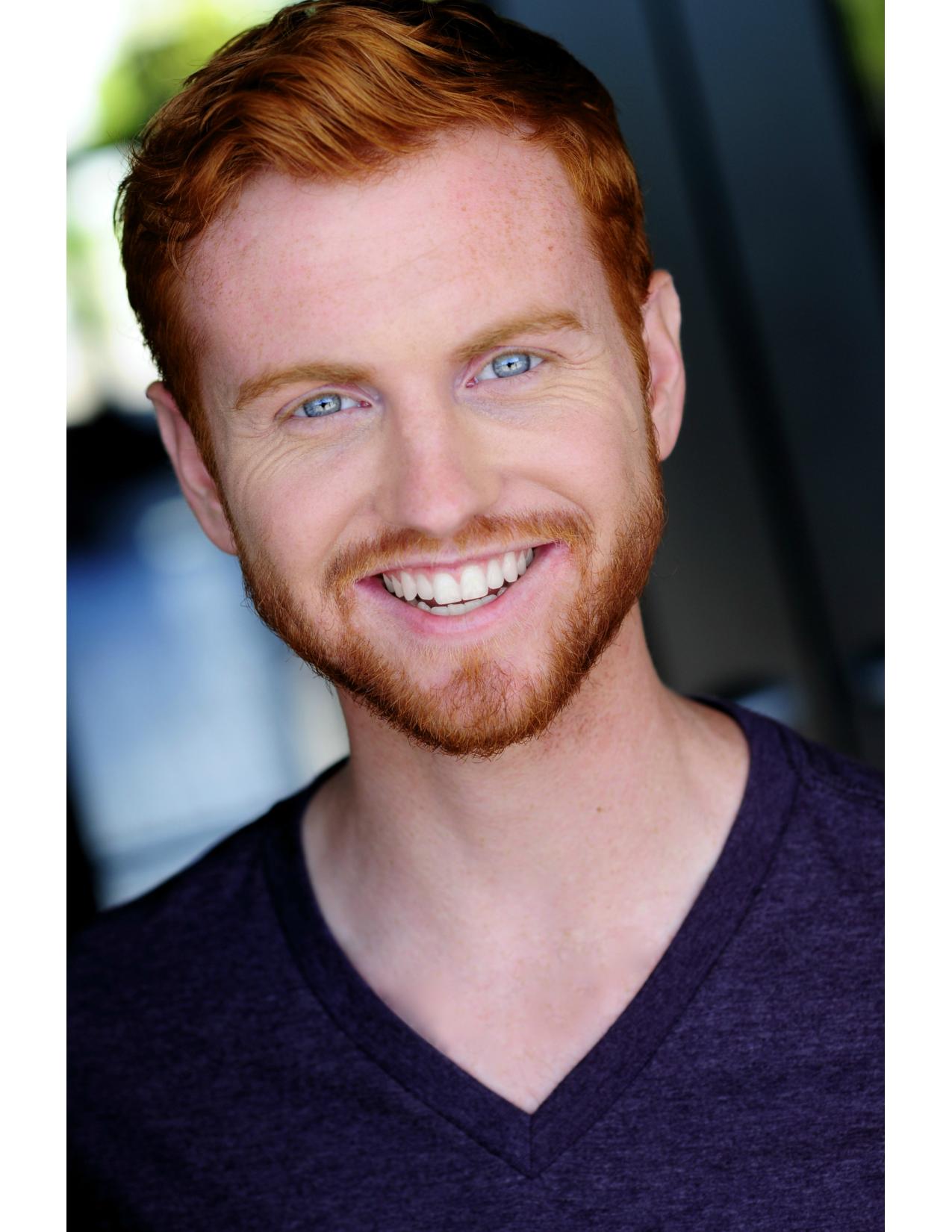 Jordan WoodsEMCEmail: Jt.woods@yahoo.com		Phone: 1(314)680-6533  	Website: JordanThomasWoods.com	He/HimVoice Type: Baritone			Hair: Red		Eyes: Blue				Height: 5’10”Regional TheatreMacbeth: Come Like Shadows*		 Head of Security/Asst. Dir.	   Rebel and Misfits ProductionsAurum 2.0*				 Ensemble 			   ACE Dance Concept (Paris, France)Love at First Fright*			 Frankie				   Six Flags St. LouisMiss Kitty’s Saloon*			 Swing in Performance                   Six Flags St. LouisPipeline Gala				 Dancer/Announcer		   The Midland TheatreThe Scenic Route			 Dancer	/Swing			   Consuming Kinetics Dance Co.Fiddler on the Roof			 Avram				   Tent Theatre Club Eternity*				 Cato				   RWS Entertainment GroupBloom					 Dancer				   Consuming Kinetics Dance Co.Yule Ball*				 Charlie Weasley Jr.		   The Foundry Chicago (w/ Patti Murin)			 Teen Ensemble			   The Muny 		Shrek the Musical (w/Rob McClure)	 Dragon Puppeteer/Teen Ensb.	   The Muny One Man, Two Guvnors			 Alfie				   Pioneer PlayhouseUrinetown				 Hot Blades Harry		   Next Generation TheatrePolar Express Train Ride*		 Chef/Hobo			   Union Station St. LouisShatterer of Worlds*   			 Puppeteer			   Bread and Puppet Theatre Co.	*Immersive/Interactive  University TheatreHair					 Berger				   Missouri State UniversityDogfight				 Bernstein			   Missouri State UniversityTartuffe 				 Damis				   Missouri State University Angels in America			 Martin Heller			   Missouri State UniversityRazia’s Shadow: The Musical      		 Ahrima/Adakias 		   Tabula RasaMovement in Flux			 Dancer/Singer/Tapper		   Spring Dance ConcertTrainingMissouri State University – B.F.A. Musical TheatreDance: Consuming Kinetics Dance Company Artist (St. Louis, Mo. 2018-19)Contemporary, Hip Hop, Contact Improv, Ballet, Afro-Jazz – Advanced TapperViewpoints: Lucy Cashion, Maggie Marlin-Hess, and Ruth Barnes Movement: Red Nose Clown and Neutral Mask - Jef Awada, Butoh - Jane Tellini	Immersive Technique - Kelly Hummert, Bouffon - Audrey Crabtree, Suzuki Method - Chuck HarperPuppetry Workshops: Bread and Puppet Theatre Company Intensive and Jenny Lale Winter IntensiveStage Combat: Unarmed and Rapier with Kurt Heinlein Improv Workshops: CORE Improv TechniqueSpecial SkillsSpinning Fire/LED Poi, Intermediate Tenor Saxophone, Basic Bass Guitar, Basic Ukulele, Tarot Card Reader 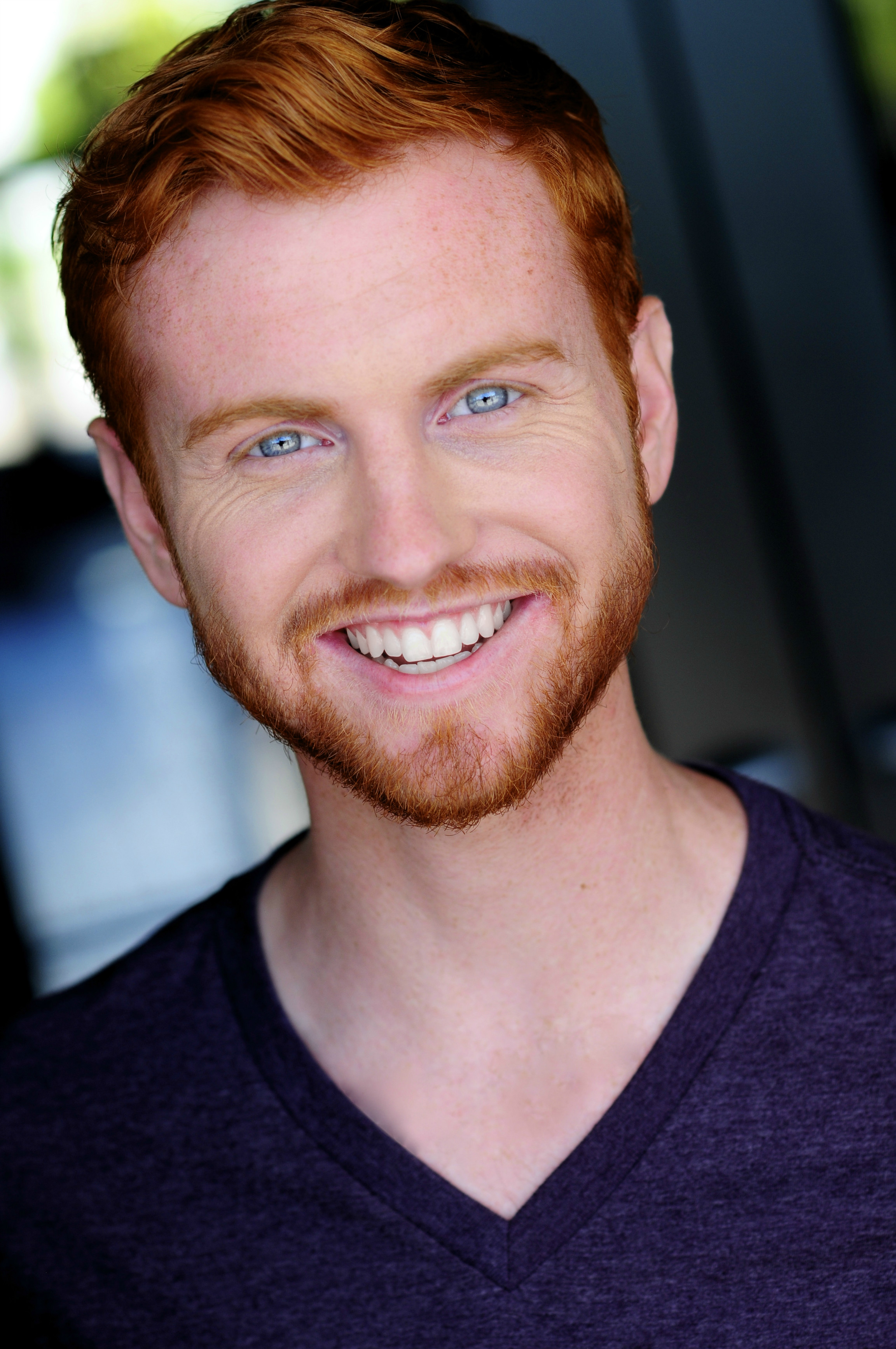 